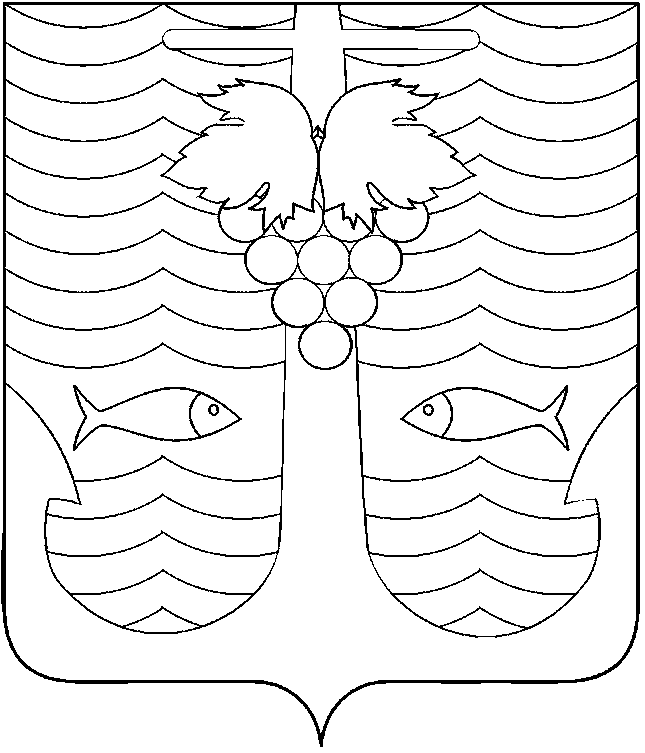 АДМИНИСТРАЦИЯ  ТЕМРЮКСКОГО ГОРОДСКОГО ПОСЕЛЕНИЯТЕМРЮКСКОГО РАЙОНАПОСТАНОВЛЕНИЕот 30.12.2016 г.                                                                                                 № 1763                                                              город Темрюк                     О внесении изменений в постановление администрации Темрюкского городского поселения Темрюкского района от 14 ноября 2014 года             № 1084 «Об утверждении муниципальной программы «Организация благоустройства территории Темрюкского городского поселения Темрюкского района на 2015-2018 годы»	В соответствии с Федеральным законом от 6 октября 2003 года № 131-ФЗ «Об общих принципах организации местного самоуправления в Российской Федерации»,  Уставом Темрюкского городского поселения Темрюкского района и в целях упорядочения мероприятий муниципальной программы «Организация благоустройства территории Темрюкского городского поселения Темрюкского района на 2015-2018 годы» п о с т а н о в л я ю:	1. Внести в постановление администрации Темрюкского городского поселения Темрюкского района от 14 ноября 2014 года № 1084 «Об утверждении муниципальной программы «Организация благоустройства территории Темрюкского городского поселения Темрюкского района на 2015 – 2018 годы» следующие изменения:	а) в I разделе Паспорта программы «Паспорт муниципальной программы» определение «Объемы и источники финансирования Программы» изложить в новой редакции: «Общий объем финансирования Программы составляет: 	Всего: 70 406,5 тыс.руб. за счёт средств бюджета Темрюкского городского поселения Темрюкского района, в том числе:	2015 год - 19803,8 тыс.руб.	2016 год – 22876,3 тыс.руб.	2017 год - 13220,0 тыс.руб.	2018 год - 14506,4 тыс.руб.»;б) раздел IV Программы «Перечень мероприятий Программы» изложить в новой редакции согласно Приложения к настоящему постановлению.	2. Считать утратившим силу:1) Постановление администрации Темрюкского городского поселения Темрюкского района от 29 августа 2016 года № 1059 «О внесении изменений в постановление администрации Темрюкского городского поселения Темрюкского района от 14 ноября 2014 года № 1084 «Об утверждении муниципальной программы «Организация благоустройства территории Темрюкского городского поселения Темрюкского района на 2015-2016 годы»;2) Постановление администрации Темрюкского городского поселения Темрюкского района от 1 ноября 2016 года № 1387 «О внесении изменений в постановление администрации Темрюкского городского поселения Темрюкского района от 14 ноября 2014 года № 1084 «Об утверждении муниципальной программы «Организация благоустройства территории Темрюкского городского поселения Темрюкского района на 2015-2016 годы».3. Специалисту 1 категории (по организационным вопросам  и взаимодействию со средствами массовой информации (СМИ)) администрации Темрюкского городского поселения Темрюкского района Е.С.Игнатенко разместить настоящее постановление на официальном сайте Темрюкского городского поселения Темрюкского района в информационно-телекоммуникационной сети «Интернет».	4. Контроль за выполнением постановления администрации Темрюкского городского поселения Темрюкского района «О внесении изменений в постановление администрации Темрюкского городского поселения Темрюкского района от 14 ноября 2014 года № 1084 «Об утверждении муниципальной программы «Организация благоустройства территории Темрюкского городского поселения Темрюкского района на 2015-2018 годы» возложить на заместителя главы Темрюкского городского поселения Темрюкского района В.Д.Шабалина.	5. Настоящее постановление вступает в силу со дня его подписания.Глава Темрюкского городского поселения Темрюкского района                                                                                А.Д.Войтов                                                                                              ПРИЛОЖЕНИЕ                                                                          УТВЕРЖДЕНО                                                                         постановлением администрации                                                                          Темрюкского городского поселения                                                                          Темрюкского района                                                                     от _30.12.2016__ № __1763_IV. Перечень мероприятий Программы.Заместитель главыТемрюкского городского поселенияТемрюкского района                                                                                       В.Д.Шабалин№ п/пНаименование мероприятийИсточник финанси-рования2015годтыс.руб.2016год тыс.руб.2017год тыс.руб.2018годтыс.руб.12345671.Обеспечение бесперебой-ного электроснабжения уличного освещенияместный бюджет10 018,010 836,312 544,013 798,42.Обеспечение бесперебойной и безопасной работы фонтана местный бюджет35,0547,437,938,03.Приобретение туалетных модулей-павильоновместный бюджет754,40--4.Устройство тротуара в парке им.А.С.Пушкина в г.Темрюкеместный бюджет601,50--5.Прочие мероприятия по благоустройству (в т.ч. услуги по отлову безнадзорных животных, приобретение оборудования приобретение и установка систем видеонаблюдения и пр. )местный бюджет1 899,6600,8638,1670,06.Закупка автотранспортных средств и оборудования для муниципальных нуждместный бюджет6 492,08 312,8--7.Оплата технологического присоединения объекта (камера видеонаблюдения)местный бюджет0,80--8.Изготовление предупрежда-ющих табличекместный бюджет2,50--9.Субсидии на возмещение недополученных доходов организациям, осуществляя-ющим услуги по сбору и транспортированию твёрдых коммунальных отходов с территории Темрюкского городского поселения Темрюкского районаместный бюджет02 579,0--ИТОГО70 406,519 803,822 876,313220,014506,4